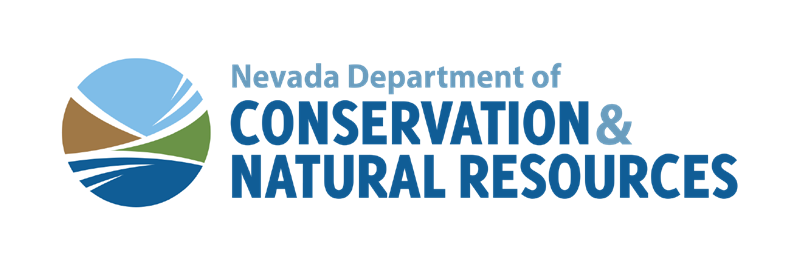 Dominique Etchegoyhen, Deputy DirectorJOE LOMBARDOGovernorState of NevadaOff-Highway Vehicles Program901 South Stewart Street, Suite 1003 Carson City, Nevada 89701 Telephone (775) 684-2794 ohv.nv.gov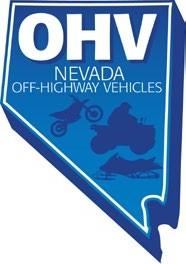 Nevada Commission on Off-Highway Vehicles Maurice White, ChairKevin Malone, Vice ChairMEETING Minutes OF THE NEVADA COMMISSION ON OFF-HIGHWAY VEHICLESDate and Time: January 12, 2023 8:00AMMeeting Location: Department of Conservation and Natural Resources, Tahoe Meeting Room, 901 S Stewart St. Carson City NV 89701CALL TO ORDERChair White calls the meeting to orderROLL CALL OF THE COMMISSION MEMBERSPUBLIC COMMENTNo public Comment is made.Anthony Walsh requests at 9 AM a recap of the meeting so far and another public comment section be provided to the public.REVIEW AND APPROVAL OF AGENDA *FOR POSSIBLE ACTION*Comm. Spero motions to remove section 7 of the agenda. Comm. Ravago seconds. Motion passes.REVIEW AND APPROVAL OF October 12, 2022, MEETING MINUTES *FOR POSSIBLE ACTION*https://ohv.nv.gov/assets/etc/meetings/Draft_Minuttes_October_12_OHV_CommMt g.docxComm. Spero motions to approve the meeting minutes for Oct 12. Comm. Ravago seconds. Motion Passes.COMMISSIONER ROUNDTABLE *FOR DISCUSSION* -- An opportunity forcommissioners to introduce any OHV topics that they encounter between meetings. (15 Minutes)Comm. Ravago commends the OHV registration process and offers his condolences to those involved with the Jean accident. OHV GRANT CHANGES *FOR POSSIBLE ACTION* -- THIS ITEM WAS REMOVED FROM THE AGENDA2023 WINTER GRANT PRESENTATIONS *FOR DISCUSSION* -- The OHVCommission will hear presentations from grant applicants for 10 minutes, and have 10 minutes available for questions. https://ohv.nv.gov/assets/etc/meetings/Presentation_Schedule.pdfTimothy Hipp,Paul Miller, and Jerry Fauts present the “Road Map to Success OHV to Success”. Chair White asks if they have read NRS 490.069. They have not.Comm. Glenn asks who would do the study and what background do they have. Timothy will be doing the study and has undergraduate and masters degrees in business related fields, Timothy has worked with studies and grants administration, and has been the Esmerelda Commissioner for district 1 Goldfield. Comm. Glenn asks about where the budget’s travel expenses will be spent. Timothy explains that its open ended using Nevada per diem and will be used when directed towards a suggested location for research.Comm. Eason asks if other communities have done this before. Nikhil answers that the Commission hasn’t funded such projects before. Nikhil also suggests that out of state travel be limited and focus on Nevada specific locations. Comm. Eason asks if the project will work alongside Esmeralda county law enforcement. Timothy states they will be working with law enforcement to ensure that they stay safe during the study and to improve safety all around.Scott Scherbinski, Greg Mezu, and Marissa Williams present the “South Dry Valley OHV Maintenance and Restoration, Phase 2” project.Comm. Spero asks how much per mile does it cost to maintain trails. They estimate $10,000 a mile.Comm. Spero asks how the budget is split between training and actual trail maintenance. Greg explains that there is 40 hours of training and the rest is for maintenance. Comm. Glenn asks if the training budget will be used for GBI employees. Scott states that will; include GBI employees as well as a trail crew for this project. Comm. Glenn asks if the staff leaves then the money is lost. Greg states that they hope that if the staff leaves they will take on trail work elsewhere in Nevada. Comm. Glenn asks about the Fringe benefits. Scott explains that is unemployment, FICA, etc.Comm. Glenn asks if they intend to maintain the trail every year. Scott explains that the majority of this project is to have experts assess and to repair some major damage.Comm. Glenn asks if the trails will be widened. Marissa explains that machines are already widening the trails so they are working on improving impacted trails.Chair White asks if the project will be working on county roads. Scott states no.Chair White asks for a more specific measure of how many miles will be completed. Scott explains that they will be focusing on ten miles worth of trail that require the most help but will do more if able. Chair White asks about the graveling in the project. Scott explains that it is maintenance that was suggested but not a part of the project.Chair White asks where the washes are coming from. Scott explains that part of the project is to locate where the water drainage issues are coming from and adjusting the trails to avoid them if possible.Public comment is open to the floor once more. No public comment is made.Mathew Giltner and Kim Murcia presents “NVORA Education and Outreach”.Comm. Glenn Thanks Mathew for his work. Spero seconds this.Comm. Ravago asks if Mathew is still a member of every organized OHV group in Nevada. Mathew answers yes.Comm. Ravago asks if Mathew has seen an increase in organized OHV group use. Mathew explains that there are multiple groups being created and organized.Chair White asks why Farmy Inc. seems to not exist. Mathew explains that they are recently formed.Chair White asks what percentage of motorized to non-motorized work the project will be involved in. Mathew explains that the program focuses on OHV but also dedicates time and resources to keeping public land available to all users.Chair White asks if their 2022 grant is dormant. Mathew explains that the grant went dormant because of scheduling concerns. Mathew further explains they are willing to cut out the remainder of their previous grant from their current grant with permission from the Commission.Mathew presents the “NVORA Pahrump to Tonopah Trail”.Comm. Eason asks if there are other areas that have been identified for future projects. Mathew states that there are several that he would like to see worked on.Chair White asks about why NDOT hasn’t provided a letter of support for working on their property. Mathew states he will obtain one.Comm. Adams states that there is NDOT support documentation.Mathew presents the “NVORA Desert Pigs Equipment” application.Comm. Eason asks if equipment will be stored with Elko County itself. Mathew explains it will be stored with Leslie Creel in Elko County. Chair White asks if a conflict-of-interest statement from a member involved is necessary. Anthony Walsh states that a statement will be necessary. Comm. Ravago asks if there is a storage fee involved. Mathew states there will be no storage fee and the equipment will be properly maintained and protected.Comm. Eason asks about the inventory for the project. Mathew states he will provide an inventory for the Commission.Mathew asks once the grant runs its course, how will the project be tracked. Nikhil states that Nikhil or the Commission will be responsible for auditing projects after their time is up.Chair White asks about the percentage spent on motorized to non-motorized. Mathew gives the same answer as his previous presentation.Chair White asks for clarification on the hours of work for the Desert Pigs. Mathew states he will provide a more accurate schedule.Brad Sones presents the “BLM OHV Education, Safety, and Enforcement Improvement - Clark and Nye Counties” program.Comm. Glenn asks how much time is spent enforcing registration. Brad states it varies but ranges from an hour to a couple hours a day.Comm. Glenn asks what happens when someone is stopped. Brad explains that a majority of the time it's written warnings.Comm. Ravago asks about the selected OHV and why it was chosen. Brad explains that it would be more effective at helping move individuals from crashes.Nikhil asks how they collaborate with Las Vegas Metro and Clark County sheriff. Brad explains that they participate in events with registration booths and by responding to calls outside of city spaces.Chair White asks if Brad is familiar with NRS 490.069. Brad is not. Chair White asks if he has reviewed a recent memo sent out. Brad has. Chair White asks for a definition of “Patrol”. Brad explains that they patrol high use areas. Chair White asks about “Routine patrol”. Brad explains that the Valley area command regularly patrols their respective area. Chair White asks if they intend to operate in Nye County. Brad states that they will. Chair White asks how the machine will be managed and utilized for OHV related work. Brad explains that while they will be using the OHV for OHV related work, they will still respond to non-OHV related work when the need calls for it.Chair White asks if Brad is aware that they will have to continue to report on the machine so long as it operates. Brad states that they are aware.Comm. Spero asks if Law enforcement has any other way to obtain a new machine. Brad states that they would be able to acquire funding from local sources if they can’t get fully funded through the Commission.Comm. Glenn asks about the quotes for the new machine. Brad explains that the out of state quote is for what BLM utilizes and the other is from a local store. Comm. Glenn asks if it's mandatory to make purchases for machines from within the state. Chair White explains that it's preferred but not mandatory.Chair White asks how the BLM usually gets its equipment. Brad explains that they can obtain resources from the state office.Lora Hendrickson presents the “Off-Highway Vehicle - Marketing and Education to Assist Statewide Law Enforcement and Desert Cleanups” application.Chair White asks for clarification on the budget. Lora states that additional costs have been added in case the Commission wished to revisit some previously abandoned ideas and to prepare for the next year. Chair White asks about the cost of the cleanups. Lora explains the difference starts with purchasing trash bags and equipment for the rest of the cleanups.Chair White asks why this equipment doesn’t show up on the budget. Lora states that this would come out of the project management budget.Chair White asks about another budget discrepancy. Lora explains that this is a refunding for services rendered with a contractor. Chair White asks why Vertical Scope doesn’t appear in the narrative of the project. Lora explains that Vertical Scope operates a variety of off-road websites and that they should have been included.Chair White asks why there isn’t a landowner letter of support and why the BLM letter is old. Lora states that she is supported by Clark County and will provide evidence. As for the BLM, she explains she reused the letter from her previous application. Chair White asks for clarification for who supports the project from Clark County. Lora states that she spoke with Commissioner Michael Maft. Chair White states that a member of the county Commission doesn’t have the authority that she needs.Comm. Glenn asks if she is looking for money for 2024. Lora explains she is looking for additional funds for 2023 and to support local and regional law enforcement in Nevada.Comm. Glenn asks for clarification where the funding is going. Lora explains that she is funded for necessary work on her part, but she lacks funding for anything else.Comm. Ravago asks about the two thousand dollars for social media and what percentage increase has been noticed in views and awareness. Lora states that there were one hundred and twenty-two thousand visitors to the website last year but doesn’t have the information requested at the moment. Comm. Ravago asks how much of the content is dedicated to OHV safety. Lora states that the videos on the website are all dedicated to OHV safety and the Dept of Conservation and Natural Resources have requested specific videos for safety as well.Comm. Eason asks if Lora has a breakdown of OHV users and hunting licenses. Lora doesn’t have anything recent.Comm. Spero suggests Lora include snowmobiles in future material. Lora states she will.Melanie Erquiaga and Jesse Meyers present the “Ride Safe Ride Smart Nevada OHV Safety Program”.Comm. Spero asks for clarification on the budget. Melanie explains that the operating budget is just over nine hundred thousand. Comm. Spero asks how partial funding would affect the motorized portion of their project. Melanie states that if costs are cut, they would most likely reapply next year.Comm. Eason asks how they are budgeting a new vehicle for a significantly lower price than is normal. Melanie explains that they have received a generous deal from their dealership.Comm. Spero asks that without certainty about the vehicle, do they feel comfortable presenting to the Commission. Melanie states she is comfortable knowing she has support from other funding sources.Chair White asks if they have letters of agreement with all the agencies they intend to work with. Melanie states she has letters with the BLM and that they work with city and county frequently and that city and county only require certificates of insurance. Chair White states that they will require letters of support from all landowners.Chair White asks if a fee is charged for use of these services. Melanie states that for the requested funding, involvement will not be charged.Chair White asks how many events they intend to run. Melanie states they have 9 events planned.Chair White asks for clarification on the project manager hours. Melanie explains that there are 3 project managers splitting the time over the course of 2 years. Chair White expresses concern over this.Chair White asks if they have read NRS 490.069 and if they are aware of how they are supposed to utilize Commission funding. Melanie corrects her previous answers and states that the 9 events would not be covered by the Commission. Chair White asks the same question about communications marketing. Jesse states that the time allocated for marketing will be used for both events as well as the safety program itself.Chair White asks about the match funding from BLM. Melanie explains that six thousand of the fifty thousand would be dedicated to the motorized portion of the program.Nikhil vouches for the Ride Safe Ride Smart program.Sergeant Pickerel presents the “Las Vegas Metropolitan Police Department Stateline Resident Section”.Chair White asks if he has read NRS 490.069. Pickerel states that he doesn’t know it thoroughly. Chair White states that funding can only be provided for OHV related projects. Sergeant Pickerel states that he is responsible for maintaining law enforcement.Chair White asks if Sergeant Pickerel is aware of the fact that he’d have to report on the OHV even after the two-year project is over. Sergeant Pickerel is aware.Comm. Glenn asks if there is a need for unregistered OHV patrol. Sergeant Pickerel states that OHV use is extremely common in the area and as such needs more monitoring for OHV registration. Comm. Glenn asks if Primm and Sandy Valley are designated as OHV friendly. Sergeant Pickerel states that they are but there are still rules against driving on the street.Comm. Ravago asks how they intend to increase OHV safety and awareness. Sergeant Pickerel states that through the use of event space they can create a more comfortable platform to educate the public about registration and safety.Comm. Ravago asks how many machines they already have. Sergeant Pickerel states that they only have one at the moment.Chair White asks about the expired MOU from the BLM. Sergeant explains that they have a renewing MOU.Ally Karacozoff and Tim Burr present “Return to Dirt”.Comm. Spero thanks them for the opportunity to work with Return to Dirt. Comm. Eason asks if the purchased vehicle will be owned by the program. Ally states that it will be owned by them.Comm. Eason asks if they got a quote from Nevada dealers. Ally states that she used available pricing online and received a quote from previous coworkers.Comm. Eason asks if they’ll do two videos. Ally states that they will but they’ll have the chance to do more. Chair White states that the existing videos show machines and equipment off trail and wants them to know that is unacceptable to the Commission. They understand and will make sure to avoid doing so in the future.Chair White asks why there isn’t a certificate of good standing from Nevada. Ally explains that they are hoping to spread into Nevada. Chair White asks if they are registered with the Nevada secretary of state. Ally says no.Chair White asks for clarification on whether the program is for 2022 or not. Ally states that it's meant for 2023.Chair White asks if they are prepared to report and maintain the machine they want. They state that they understand and are ready to do so.Nicholas Montoya presents the “World Champion Way Staging Area”.Comm. Ravago asks for clarification on how many times the app has been downloaded. Nicholas states that there are about 600 and 650 downloads a month. Chair White states that the website didn’t say anything about how the staging area in Mesquite was funded by OHV Commission grants. Nicholas states that he will make sure to change that.Chair White asks how much OHV users are riding in Nevada versus Utah. Nicholas is unsure.Chair White suggests that they add to hotel satisfaction surveys a question asking if they came with an OHV. Nicholas believes he can make it happen.Comm. Eason asks if there is law enforcement present for registration. Nicholas states that most people coming to Mesquite are already registered but there are times where registration is needed.Comm. Spero asks if Nicholas has quotes for the equipment he’s asking for. Nicholas states that he does not. Comm. Spero asks if there was a mini excavator purchased for the first staging area. Nicholas states that a mini excavator was not purchased.Comm. Spero asks what percentage the mini excavator will be used for the project and the city’s needs. Nicholas estimates about 75% of the machine’s use will be dedicated to the staging area.Nikhil asks for clarification on whether the trail groomer will be used on City of Mesquite trails or Federal trails. Nicholas states that they would like to use it wherever the machine is needed.Comm. Glenn asks if registered OHVs are a requirement for usage on the street. Nicholas states that you need turn signals, you’re 16 years old, have brake lights, have a windshield, and insurance. Comm. Glenn suggests that they consider making registration required.Comm. Glenn asks if the project has an environmental agreement with the BLM and if they’d be closing open trails. Nicholas says that they will have to obtain those.Jasmine Hues and Justin Pete present the “Winnemucca Motocross Association”.Comm. Eason asks if the project will require the purchase of several large purchases. Justin states that he does and intends to do so in Nevada. Comm. Eason asks if there are any higher priority purchases on this list. Justin explains that depending on the season each item grows or shrinks in necessity. Chair White asks for clarification on the scope of work. Justin explains that Con-EX are for safe locations to store tools and the gazebo is for the lap counters to keep them protected from the elements. Sheriff Mike Cullen presents the “Storey County Sheriff’s Office Law Enforcement” program.Chair White asks if they have read NRS 490.069. They say they have. Chair White asks if they have agreements with the landowners. The sheriff states that they have no agreements at the moment. Chair White asks if they are familiar with federal RS 2477. The sheriff states that they are.Comm. Ravago asks how many events the purchased OHV will be present at. The sheriff states that they’ll have it at as many events as possible.Reed Perkins presents the “Old Highway 93 OHV Staging Area” project.Comm. Spero asks if the project will be a free use area or if the business will commingle. Redd states that it will commingle with the public.Comm. Spero asks what percentage of the property will be used for public OHV use against private business. Reed states that the majority will be available to the public.Comm. Ravago asks if the weather is very different from the Vegas area. Reed says it's very similar. Comm. Ravago asks if the Reed’s rental business would be just outside of the parking area. Reed states that the business would be in Alamo, and they would either meet the customer at the staging area or shuttle them from the business itself. Comm. Eason asks about the land being private property and if Reed would be paying an annual lease. Reed explains that he has come to an agreement with the owner. Comm. Eason asks if he is still assuming the responsibility for the location. Reed is. Comm. Eason asks what happens to the location and resources spent on the grant if Reed leaves the project. Reed explains that it will all go to the owner.Comm. Eason expresses that he’d be more comfortable funding this project on public land. Reed ensures that he would not walk away from this project.Anthony Walsh states that though there are no restrictions against private property receiving funding, there is still liability and contractual obligations on the applicant’s part.Chair White asks why there's a lease in place and not a partnership. Reed explains that the owners had other plans for the property. Chair White asks who owns the trails that will be worked on and maintained. Reed says that it’s BLM land. Chair White asks when phase 2 of the project begins. Reed says 6 months. Chair White asks if this application covers phase 2. Reed says it doesn’t and he would be applying for a second grant later.Chair White states he found no evidence of Reed’s Business. Reed explains that he is in the process of registration.Anthony Walsh reminds the Commission of 490.1355 where so long as the landowner has given permission to an interested party then everything is fine.Devon states that there is a lack of rental agencies in Nevada. Devon asks if in addition to shuttle services, will Reed be providing guided tour services. Reed explains that they have considered it and will pursue it in the future.Mathew Weintraub presents “Nevada Trail finder”.Chair White asks how this increases registration and compliance. Mathew explains that they’d be able to determine where registration is stronger and report to the Commission and recreation technicians. Encouragement can then be directed towards areas with less compliance. Chair White asks for clarification on the in-kind funds section of the budget. Mathew explains that it is a combination of staff support and funding from the Nevada recreational trails program.Chair White asks about what staff will do when they travel. Mathew says that there are opportunities around the states for promotion. Chair White asks if Mathew will need agreement letters from landowners to do this work. Mathew states that mapping on public land doesn’t require a new agreement and those that do already have a good relationship with the program.Nikhil asks how OHV trail maps will be maintained if funded and how will trails on designated open areas and no travel management planning be displayed. Mathew explains that they can utilize where trail users create social trails to determine community wants and needs. Comm. Glenn asks what puts this program over other mapping programs. Mathew states that the main feature is that it’s free to use and it highlights areas of user conflicts. Devon states that there is also information about recreating responsibly, other forms of recreation, difficulty levels, and a fantastic search feature.Jeff Laughter presents the “Elko Motocross Track, Phase 2”.Chair White asks how many events will be held a year and how many participants per event. Jeff states that the track will be open for members for most of the year, hold multiple practices, and they are planning on one race this year with more in the next year. Jeff also says it's about 300-400 riders. Chair White asks if they have a document of good standing and if they can provide one. Jeff says that they do.Comm. Adams suggests that they look into a community development grant to fund the water for the project. Jeff says that they haven’t considered it but will speak with the city.Comm. Glenn comments that the city has an agreement with the project.Kevin Bailey presents the “Logandale Trails System Trail Maintenance Equipment”.Chair White asks where the agreements from the landowners are. Kevin states that they have them and will make sure they are sent. Chair White also states that they have no letter of good standing either. Kevin says that they have been in good standing since 1994 and will send that as well.Chair White asks for clarification on the budget. Kevin states that the cost of the new vehicle they are looking for varies significantly. Comm. Eason asks how they intend to haul the machine. Kevin reminds the Commission that they have a trailer.Comm. Ravago asks how often the machine will be used and how much coverage will the machine achieve. Kevin hopes to do cleanups every quarter. Comm. Ravago asks how much trail is rideable in Logandale. Kevin states there are about 200 miles of trail. Comm. Ravago asks if a Coleman is properly equipped for the work they intend to do. Kevin believes so.Stan Harger presents the “Installation of Fiberglass Signs at Intersections and Kiosk in Gold Butte Monument and Surrounding Areas” project.Comm. Spero comments that it’s nice to see what has been done with previous grant money and that it's been put to good use.Comm. Ravago asks what ICAP is. Stan states that it represents the incidental costs. Comm. Ravago asks what the acronym stands for. Stan is unsure.Chair White asks if they intend to work on county roads. Stan states that he will.Chair White states that Stan will need a letter of agreement with the landowners to work on county roads.Comm. Adams suggests that Stan use the county assessor maps.Julianne Zotter presents the “Silver State RaceMedX”.Comm. Spero asks about them wanting to sell a previously funded trailer to obtain a larger trailer. Julianne states that the current trailer is too small for the purposes of their work as they plan to use it for both travel and triage.Comm. Spero asks what percentage of that trailer will be used for what tasks. Julianne states she doesn't have an exact percentage, but she explains the trailer will be used to contain tools and equipment for training and then for the riding medic portion. Chair White asks how much of their plan is under their umbrella of influence. Julianne explains that the medical services they provide are under the umbrella of other associations but the training they provide are under their jurisdiction.Chair asks if they have agreements with the landowners. Julianne states that they don’t have an agreement with the BLM, and they will have to get one. Chair White states that there is no letter of good standing either. Julianne points out that they do have it.Comm. Glenn asks how many classes they will host. Julianne says they hope to do 4 classes but there is room for more. Comm. Glenn asks if the attendees will be charged for attending. Julianne explains that they do have to pay to gain their CPR training. Comm. Glenn asks if the trailer they are looking to purchase is in Georgia. Julianne says it is. Comm. Glenn suggests that they seek out a local vendor.Miguel Gonzales presents the “Wilson Canyon BLM OHV Remediation, Phase 2” project.Chair White asks if Miguel has read NRS 490.069. Miguel says that he hasn’t read it recently. Chair White asks for clarification on a discrepancy between acreage within the grant. Miguel explains that the area they’ll be working in has increased since the original mapping.Chair White asks to see the improvements made to the area so far. Miguel explains that no progress was made during the emergency closure of the area and that work began last year with the grant they received.GRANT DELIBERATION AND AWARDS *FOR POSSIBLE ACTION*-- The OHVcommission will award funding to grant projects from a ranked list of applications.Chair White calls deliberations to order.The Commission deliberates on “NVORA Education and Outreach”.Comm. Glenn reminds the Commission that Mathew still has funding from a previous grant. The Commission believes that they should fund this project after subtracting the existing funding from the application.Total funding - $116,000The Commission deliberates on the “World Champion Way Staging” project.Chair White believes that having a safe and secure staging area and, having seen success elsewhere, it’s a valued project.Comm. Spero believes this project would be worth funding as it would attract more use and interest.Comm. Ravago Believes that Mesquite is turning into an OHV destination.Comm. Glenn is concerned that they haven’t received approval yet. Chair White shares this concern.Chair White states that going forward if an application gets funded but does not have landowner agreements, maps, and/or letters of good standing then the applicant must obtain them within thirty days. Additionally, in the future they should not consider grants that are incomplete.Anthony Walsh states that an applicant must have an interest in the land they intend to work on. Anthony interprets this as the applicant needing these permissions from landowners as absolutely necessary. Chair White states that they haven’t insisted on this in the past and believes this should be made clear for the next application cycle.Comm. Spero comments that it was intended for the program to turn down incomplete applications allowing for the program to return the next grant period. The Commission discusses partial funding for missing documents.The Commission decides to take away the mini excavator from the project but fund the rest.Total funding - $115,000The Commission deliberates on the “Ride Safe Ride Smart” program.Chair White states that he believes this project is lacking in several respects but otherwise is favorable.Comm. Glenn commends the work the project has done in the past and suggests partial funding giving room for them to return for another grant later. Comm. Eason agrees.Nikhil reminds the Commission that most of the cost for the project is equipment and would not necessarily be able to function without full funding.The Commission decides to fully fund the project.Total funding - $68,300The Commission deliberates on “Off-Highway Vehicle - Marketing and Education to Assist Statewide Law Enforcement & Desert Cleanups”.The Commission is hesitant to fully fund this project.The Commission decides to remove the trail clean-up, local law enforcement advertisement, and the billboard funds from the project.Comm. Eason suggests that they return for the next grant application with a clearer project plan.The Commission does not fund this project.The Commission deliberates on the “NVORA Pahrump to Tonopah Trail” project.Chair White believes this project to be favorable but is missing content within the application. Comm. Adams states that the project has received permission to go through with the work.With the proper paperwork the Commission decides to fully fund the project.Total funding - $12,000The Commission deliberates on “Wilson Canyon BLM OHV Remediation, Phase 2”.Chair White believes that this project can be fully funded but restates his concerns about grants in phases.Comm. Eason and Ravago both agree.The Commission fully funds this project.Total funding - $62,629The Commission deliberates on “South dry Valley OHV Maintenance and Restoration, Phase 2”.Comm. Eason comments that this would also be an extension of a previous grant.Chair White is concerned about the amount of work that will be completed.Comm. Glenn is concerned about how much of the grant will be used for training rather than more work.The Commission decides to fund this project.Total funding - $81,197The Commission deliberates on “Elko Motocross Track, Phase II”.Chair White states he did not score this well but still passes in his opinion.Comm. Glenn believes that the most important parts of this application are the water, power, and the building.The Commission discusses what can be removed from the application.The Commission partially funds this project.Total funding - $128,283The Commission deliberates on the “Installation of Fiberglass Signs at Intersections and Kiosk in Gold Butte Monument and Surrounding Areas”.Comm. Eason asks if the carsonites for this project are usable elsewhere. Nikhil explains that the materials are similar but the content changes depending on where they are in the state and what land manager is in charge of that area.Comm. Spero comments that they have accounted for rental rates and other incidentals.Comm. Ravago asks if the ICAP fund is reasonable. The Commission believes so.The Commission partially funds the project.Total funding - $21,312The Commission deliberates on “Storey County Sheriff’s Office Law Enforcement”.The Commission agrees that the application was lacking.Nikhil reminds the Commission that part of the grant is for officer training. Nikhil suggests that the Commission fund the training and then see how well they use it before funding the rest.The Commission is resistant to funding this project fully.Comm. Spero and Parks both express concern that law enforcement agencies continue to ask for equipment from the Commission.The project is not funded and requires a revised plan.The Commission deliberates on the “BLM OHV Education, Safety, and Enforcement Improvement - Clark and Nye Counties”.The Commission once again shows concern over funding the BLM.The project is not funded and requires a revised plan.The Commission deliberates on the “Las Vegas Metropolitan Police Department Stateline Resident Section”.Comm. Eason re-states that projects like this should be resubmitted with a better plan.This project is not funded and requires a revised plan.The Commission deliberates on the “Nevada Trail finder Support”.Chair White comments that this is another phased project.Comm. Spero supports this project.Nikhil asks the Commission how many people will use the website. The Commission is unsure.Comm. Eason asks if Trail Finder is a resource that is better than other resources. Comm. Spero mentions that may be improved using better advertising.The Commission decide to fully fund this project.Total funding - $50,000The Commission deliberates on “NVORA Desert Pigs”.Comm. Eason believes this project should be funded. Chair White disagrees strongly.The Commission believes though the project misses many of the prerequisites it is still worthy of full funding. Total funding - $15,260The Commission deliberates on the “Winnemucca Motocross Association”.Comm. Glenn supports this project. Comm. Eason believes there are a number of items they ask for that could be rented rather than purchased.Nikhil suggests that the Commission partially fund the project and then fully fund it later if they do good work.The Commission decides to fund the project partially.Total funding - $20,000The Commission deliberates on “Return to Dirt”.Chair White really likes this project but is uncertain if it aligns with the Commission’s mission.Comm. Eason suggests the project be fully funded and then revisited later. He continues to suggest that the application process be refined.Comm. Parks supports this project as does Comm Spero.The Commission funds this project.Total funding - $20,000The Commission deliberates on the “Logandale Trails System Trail Maintenance Equipment”.Comm. Glenn supports this project and suggests the Commission direct the expenses towards more favorable items.Comm. Spero reminds the Commission that this project had no letters of support.The Commission funds this project.Total funding - $20,000The Commission deliberates on the “Old Highway 93 OHV Staging Facility”.Comm. Spero supports this project but is concerned about the landowner issue.Chair White is worried about the longevity of the project. The Commission decides not to fund this project and suggests that future applications have a longer lease.The Commission deliberates on “Silver State RaceMedX”.Comm. Eason supports this project.Comm. Spero comments that the project was designed for training as well as equipment. Comm. Glenn and Chair White both believe this project to be of value.The Commission decides to fund this project.Total funding - $20,000The Commission deliberates on the “Road Map to Success”.Comm. Glenn does not entirely support this project.Comm. Eason believes these projects should work with another organization for their support.Chair White suggests that this request and old highway project should contact Jeff Spudich at the Northern Nevada Development Authority at 775-883-4430. The Commission does not fund this project.PUBLIC COMMENTPublic comment is limited to 3 minutes per person. The public may request that items be added to a future agenda. No action will be taken on any matter raised during the public comment period that is not already on the agenda. Persons making comment will be asked to begin by stating and spelling.their name for the record.ADJOURNMENT *FOR POSSIBLE ACTION*-- The Commission Chair Adjourns the meeting.NOTICE:	Items on this agenda may be taken in a different order than listed, combined for consideration, or removed from the agenda at the discretion of the Chair.Notice of this meeting was posted on the Nevada Commission on Off-Highway Vehicles Website at: http://ohv.nv.gov/commission	and	https://notice.nv.gov/Department of Conservation and Natural Resources, 901 S. Stewart St., Carson City, Nevada Nevada State Legislature, 401 S. Carson St., Carson City, NevadaGrant Sawyer Building, 555 E. Washington Ave, Las Vegas, Nevada Nevada State Library and Archives, 100 N. Stewart St, Carson City, NevadaNevada Department of Motor Vehicles, 555 wright way, Carson City, Nevada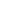 We are pleased to make reasonable accommodations for individuals with disabilities who wish to attend the meeting. To request special accommodations or assistance at the meeting, please notify our office by writing to the Off-Highway Vehicles Program, 901 S. Stewart Street, Carson City, NV 89701; or by calling 775-684-2794 no later than two (2) working days prior to the scheduled meeting.Please contact Nikhil Narkhede at: 901 South Stewart Street, Suite 1003, Carson City, Nevada 89701; nnarkhede@ohv.nv.gov; or 775-684-2794 to obtain support material for the agenda. Materials will also be posted on the http://ohv.nv.gov/commission website.CommissionerAppointed RepresentationVacantOff Highway Motorcycle RacingMaurice White, Chair - PresentNevada Association of CountiesKevin Malone, Vice Chair-  AbsentLaw EnforcementKen Ravago - PresentATV RidersRobert Adams - PresentConservation InterestsJohn Glenn- PresentOHV DealersScott Spero - PresentSnowmobile RidersBrian Parks - PresentRanching InterestsJames Eason - PresentSportsmen Interests